Załącznik Nr 4OPIS PRZEDMIOTU ZAMÓWIENIAPOZOSTAŁE WYPOSAŻENIE ŻŁOBKA – ZADANIE NR 2Przedmiotem zamówienia jest dostawa wraz z montażem pozostałego wyposażenia do żłobka w ramach realizacji zadania „Utworzenie 64 nowych miejsc opieki 
w ramach programu „MALUCH+” 2022-2029 - edycja 1 w Żłobku Gminnym w Bełżycach, 
ul. Bychawska 15A, 24-200 Bełżyce” współfinansowanego ze środków finansowych 
z Krajowego Planu Odbudowy i Zwiększenia Odporności, Europejskiego Funduszu Społecznego+ w ramach programu Fundusze Europejskie dla Rozwoju Społecznego 2021-2027 oraz budżetu państwa na dofinansowanie realizacji zadania dotyczącego tworzenia nowych miejsc opieki nad dziećmi w ramach Programu rozwoju opieki nad dziećmi w wieku do lat 3 „MALUCH+” 2022-2029 - edycja 1.Kody CPV:39530000-6 Dywany, maty i dywaniki39500000-7 Wyroby włókiennicze39512000-4 Bielizna pościelowa39561140-5 Aplikacje ozdobne 44614100-8 Kosze do przechowywania30195000-2 Tablice34911100-7 WózkiMinimalne parametry techniczne i wymiary pozostałego wyposażenia zostały opisane w poniższej tabeli. Wszystkie elementy składające się na pozostałe wyposażenie żłobka winny: 1) być wykonane zgodnie z odpowiednimi obowiązującymi normami, 2) gwarantować dobrą jakość przedmiotu zamówienia, 3) być fabrycznie nowe, nieużywane, wolne od wad (fizycznych i prawnych) oraz uszkodzeń.Wyposażenie stanowiące zakres przedmiotowy powyższego zadania powinno być oznaczone znakiem  . 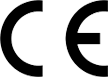 Jeżeli w niektórych pozycjach powyższej tabeli występuje brak wskazania wymiaru lub opis w ocenie Wykonawcy nie zawiera wszystkich elementów identyfikujących dane wyposażenie, należy brać pod uwagę rysunek poglądowy.Ponadto w przypadku zaoferowania przedmiotów wymagających użycia baterii, zasilaczy, kabli USB itp., Wykonawca winien je wliczyć do ceny oferty i dostarczyć wraz z wyposażeniem.Wyposażenie powinno być objęte gwarancją producenta minimum 24 miesiące. Niezależnie od gwarancji Zamawiającemu przysługują uprawnienia z tytułu rękojmi.Wózki winny być zgodne z normą PN-EN 1888:2012 „Artykuły dla dzieci - Wózki dziecięce - Wymagania bezpieczeństwa i metody badań” oraz europejską normą bezpieczeństwa EN 12790 lub równoważnymi normami, powinien być oznaczony znakiem   , może posiadać również certyfikaty, przyznawane przez niezależne instytucje badawcze np. TÜV Rheinland Polska, Instytut Matki i Dziecka, czy laboratorium KOMAG. Gwarancja na wózki min. 24 m-ce.Dywany winny posiadać Atest higieniczny.L.PNAZWASZT.WYMIARY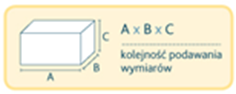 RYSUNEK PODGLĄDOWY1.Pojemnik plastikowy z przykrywkąWinien być wykonany z polipropylenu i przeznaczony do przechowywania z przykrywką z komplecie.8wym. 34,5 x 23,6 x 21,3 cmwys. 21 cm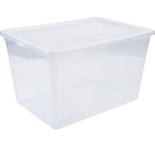 2.Pojemnik na kółkach z rączką 70lPojemnik winien być wykonany z tworzywa sztucznego, zamykany na zatrzask, wyposażony w kółka i wygodną rączkę.8wym. 71,5 x 39,5 x 39,3 cm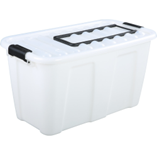 6.Apteczka metalowaWinna być zamykana na klucz. Wyposażenie apteczki: · Opaska elastyczna 4 m x 6 cm 2 szt. · Opaska elastyczna 4 m x 8 cm 1 szt. · Plaster  10 x 6 cm 1 szt. · Plaster mały 1,9 x 7,2 cm 1 szt. · Plaster 5 m x 2,5 cm 1 szt. · Chusta trójkątna 1 szt. · Koc ratunkowy 160 x 210 cm 1 szt. · Agrafka 1 szt. · Rękawice winylowe 2 szt. · Instrukcja udzielania pierwszej pomocy 1 szt.8wym. 25 x 25 x 12 cm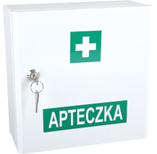 7.Godło w ramie. Winno się składać z obrazka na papierze kredowym w ramce ze sklejki (bez żadnej szybki czy plexi). 1wym. 31,5 x 36 x 1,5 cm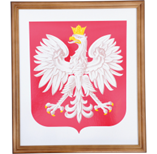 8.Zegar z cyframi. Winien być wykonany z tworzywa sztucznego, posiadać białe tło z kolorowymi napisami.9śr. 31 cm gr. 4 cm9.Ramki na zdjęciaZestaw winien obejmować 10 szt. ramek wykonanych z tworzywa sztucznego, z możliwością wsuwania karteczek z napisami i przyklejenia, np. szafkę lub szatnię.7 wym. 5 x 5 cmpakowane po 10 szt.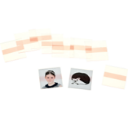 10.Tablica korkowa Korkowa tablica winna posiadać aluminiową ramę, do prezentacji prac lub wywieszania ogłoszeń szkolnych.10wym. 90 x 120 cm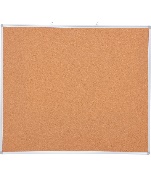 11.Tablica korkowaKorkowa tablica winna posiadać aluminiową ramę, do prezentacji prac lub wywieszania ogłoszeń szkolnych.10wym. 90 x 60 cm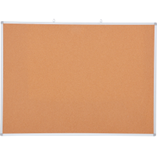 12.Makatka ogłoszeniowa – szaraWinna być wykonana z mieszanki weluru, pianki, filcu z elementami makatki przymocowanymi na stałe. 4wym. 89 x 67 cm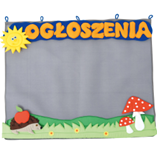 13.Makatka na jadłospis - czerwonaMakatka winna mieć kształt garnuszka, z warzywami i wykonana z mieszanki weluru, pianki, filcu z możliwością umieszczenia na niej jadłospisu na dzień lub tydzień formatu A4 4wym. 47 x 52 cm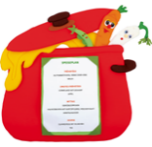 14.Tablica informacyjna drzwiowaTabliczka informacyjna winna być przeznaczona do zawieszenia na drzwiach wewnątrz budynku i wykonana z dwóch anodowanych profili aluminiowych o szer. 2,5 cm wykończonych czarnymi zaślepkami oraz z tylnej ścianki ze specjalnego, odpornego na pęknięcia materiału, z profilami z wbudowanym systemem zatrzaskowym OWZ (otwórz-włóż-zamknij) i wyposażona w elementy montażowe (4 śruby i 4 kołki) · 10 21 x 14,8 cm gr. tabliczek ok. 1,2 cm.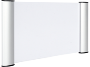 15.Zabezpieczenia do gniazdek, 4 szt. w komplecieZestaw winien zawierać 4 szt. zabezpieczeń przystosowanych do gniazd standardowych i z bolcem oraz klucz do założenia i zdjęcia. 15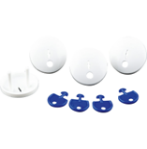 16.Ochraniacz narożny ołówekOchraniacz narożny zabezpieczający przed urazami, winien być: przeznaczony do zamocowania na ostrych krawędziach, do użytku wewnętrznego lub zewnętrznego, wytrzymały na temperaturę do 80 stopni C, ognioodporny, wytworzony na bazie poliuretanu, z gładką powłoką. 20wym. 7 x 7 x 100 cm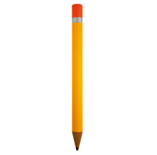 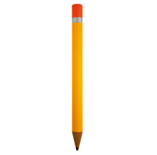 17.Aplikacja - drzewo i przyjacieleZestaw winien składać się z kolorowych aplikacji do zamontowania na ścianie wykonanych z płyty HDF i filcu i zawierać elementy montażowe.2wym. 130 x 166 cmwym. wiewiórki 20,5 x 29 cm  wym. ptaszka 30 x 14,5 cm  wym. sowy  22 x 28 cm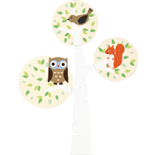 18.Aplikacja – jeżyk i trawkaKolorowa aplikacja winna być wykonana z płyty HDF i filcu, przeznaczona do zamontowania na ścianie i zawierać elementy montażowe.3wym. 71 x 35 cm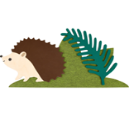 Aplikacja – trawa i poziomkiKolorowa aplikacja winna być wykonana z płyty HDF i filcu, przeznaczona do zamontowania na ścianie i zawierać elementy montażowe.2wym. 65 x 33,5 cm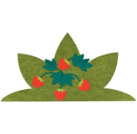 20.Aplikacja – zajączekKolorowa aplikacja winna być wykonana z płyty HDF i filcu, przeznaczona do zamontowania na ścianie i zawierać elementy montażowe.3wym. 52 x 32 cm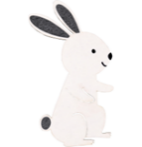 21.Aplikacja – niedźwiadekKolorowa aplikacja winna być wykonana z płyty HDF i filcu, przeznaczona do zamontowania na ścianie i zawierać elementy montażowe.2wym. 77 x 40 cm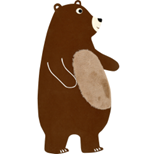 22.Aplikacja – ptaszekKolorowa aplikacja winna być wykonana z płyty HDF i filcu, przeznaczona do zamontowania na ścianie i zawierać elementy montażowe.2wym. 31 x 17 cm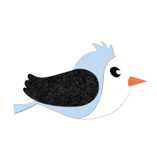 23.Aplikacja – grzybekKolorowa aplikacja winna być wykonana z płyty HDF i filcu, przeznaczona do zamontowania na ścianie i zawierać elementy montażowe.2wym. 26,5 x 29,5 cm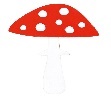 24.Aplikacja – trawaKolorowa aplikacja winna być wykonana z płyty HDF i filcu, przeznaczona do zamontowania na ścianie i zawierać elementy montażowe.4wym. 38  x 23,5 cm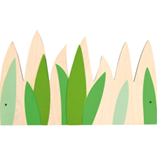 25.Aplikacja – sarenkaKolorowa aplikacja winna być wykonana z płyty HDF i filcu, przeznaczona do zamontowania na ścianie i zawierać elementy montażowe.2wym. 52 x 75 cm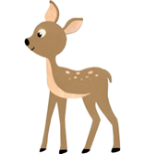 26.Tablica moderacyjna dwustronna tekstylna granatowa Tablica winna być jednoczęściowa, posiadać ramę z profilu aluminiowego w kolorze białym, nogi stalowe i wyposażone w kółka z powierzchnią: tekstylną w kolorze niebieskim. 2wym. 120 x 150 cmwys. całkowita 190 cm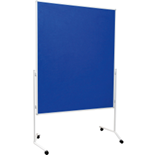 27.Domek duży szaryDekoracja winna być wykonana z tworzywa PET,  przeznaczona do eksponowania np. prac plastycznych (16 prac formatu A4) i przystosowana do samodzielnego montażu za pomocą taśmy montażowej lub kleju montażowego, posiadać kształt domku.14wym. 116,5 x 154,5 cm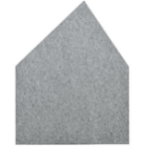 28.Domek duży beżowyDekoracja winna być wykonana z tworzywa PET,  przeznaczona do eksponowania np. prac plastycznych (16 prac formatu A4) i przystosowana do samodzielnego montażu za pomocą taśmy montażowej lub kleju montażowego, posiadać kształt domku.14wym. 116,5 x 154,5 cm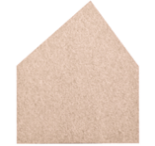 29.Domek duży różowyDekoracja winna być wykonana z tworzywa PET,  przeznaczona do eksponowania np. prac plastycznych (16 prac formatu A4) i przystosowana do samodzielnego montażu za pomocą taśmy montażowej lub kleju montażowego, posiadać kształt domku.4wym. 116,5 x 154,5 cm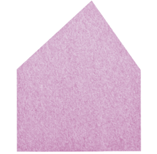 30.Domek duży zielonyDekoracja winna być wykonana z tworzywa PET,  przeznaczona do eksponowania np. prac plastycznych (16 prac formatu A4) i przystosowana do samodzielnego montażu za pomocą taśmy montażowej lub kleju montażowego, posiadać kształt domku.3wym. 116,5 x 154,5 cm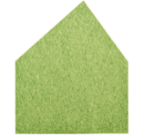 31.Domek duży niebieskiDekoracja winna być wykonana z tworzywa PET,  przeznaczona do eksponowania np. prac plastycznych (16 prac formatu A4) i przystosowana do samodzielnego montażu za pomocą taśmy montażowej lub kleju montażowego, posiadać kształt domku.2wym. 116,5 x 154,5 cm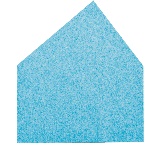 32.Domek średni różowyDekoracja winna być wykonana z tworzywa PET,  przeznaczona do eksponowania np. prac plastycznych (9 prac formatu A4) i przystosowana do samodzielnego montażu za pomocą taśmy montażowej lub kleju montażowego, posiadać kształt domku.4wym. 79 x 120 cm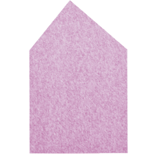 33.Domek średni beżowyDekoracja winna być wykonana z tworzywa PET,  przeznaczona do eksponowania np. prac plastycznych (9 prac formatu A4) i przystosowana do samodzielnego montażu za pomocą taśmy montażowej lub kleju montażowego, posiadać kształt domku.4wym. 79 x 120 cm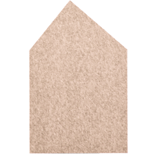 34.Kojec modułowyKojec winien składać się z 12 plastikowych modułów, które z łatwością można złożyć, a potem rozłożyć i złożyć ponownie w innym miejscu (w tym moduł z zamykanymi drzwiczkami) oraz 8 łączników stabilizujących połączenia pomiędzy modułami, z 2 gumowych stopek zapobiegających zarysowaniom podłogi w każdej z części. 2wym. całkowite 196 x 196 x 59 cm wym. modułu 68 x 3,5 x 59 cm wym. łącznika 15,8 x 4 x 6,7 cm.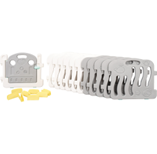 35.Mata do w/w kojcaMata winna być wykonana z pianki o gr. 2 cm obszytej tkaniną trudnopalną z 4 lusterkami wykonanymi z plexi.2wym. 190 x 190 cmduże lusterko o śr. 30 cm (24,5 cm widoczne spod tkaniny) i 3 mniejsze lusterka o śr. 17 cm (13,5 cm widoczne spod tkaniny).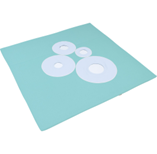 36.Dywan szary w białe kropkiDywan we wzory geometryczne winien: mieć skład runa 100% PP heat-set frise o wysokości runa: 7 mm, być wykonany z przędzy pojedynczej z pokryciem środkiem uniepalniającym. · 4wym. 2 x 3 mNależy przyjąć tolerancję dla wymiarów +/- 2-3%.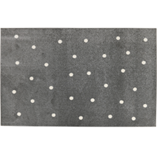 37.Dywan okrągły – szaryJednokolorowy dywan winien: mieć skład runa 100% PP heat-set frise o wysokości runa: 7 mm, być wykonany z przędzy pojedynczej z pokryciem środkiem uniepalniającym i mieć obszyty kształt.2śr. 200 cm

Należy przyjąć tolerancję dla wymiarów +/- 2-3%.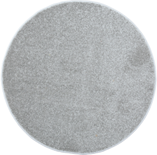 38.Dywan okrągły – zielonyJednokolorowy dywan winien: mieć skład runa 100% PP heat-set frise o wysokości runa: 7 mm, być wykonany z przędzy pojedynczej z pokryciem środkiem uniepalniającym i mieć obszyty kształt.1• śr. 200 cmNależy przyjąć tolerancję dla wymiarów +/- 2-3%.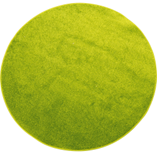 39.Suszarka metalowaSuszarka winna być przeznaczona do suszenia prac plastycznych (25 prac formatu A3 lub 50 A4) i posiadać metalowy stelaż na kółkach ułatwiających przemieszczanie.  4wym. 42,5 x 41 x 98 cm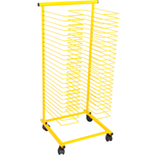 40.Biała tablica magnetycznaTablica w kolorze białym winna być: mocowana  do ściany za pomocą uchwytów (w zestawie), przeznaczona do układania obrazków, pisania markerami suchościeralnymi i posiadać aluminiową ramę.1wym. 150 x 100 cm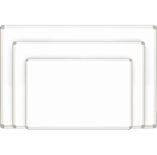 41.Kosz na śmieci 10 l – antracytKosz na śmieci winien być wykonany z tworzywa sztucznego, posiadać uchylną pokrywę, którą w razie potrzeby można zablokować w pozycji otwartej. 12wym. 18,6 x 26,6 x 37,5 cm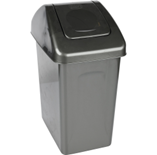 42.Kosz na pieluchy mały biało-srebrnyWinien być wyposażony w duży, wygodny otwór o średnicy 13,5 cm oraz klapę w jego dolnej części umożliwiającą opróżnienie kosza. 4wym. 30 x 42 x 72 cmpoj. 80 l: ok. 50 pieluch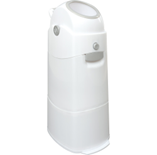 43.Kosz na pieluchy duży biało-srebrnyWinien być wyposażony w duży, wygodny otwór o średnicy 13,5 cm oraz klapę w jego dolnej części umożliwiającą opróżnienie kosza. 4wym. 34 x 46 x 92 cm poj. 120 l: ok. 75 pieluch44.Nocnik kaczuszka niebieskiWinien być wyprodukowany z dobrej jakości plastiku, być lekki i łatwo przenośny.16wym. 30 x 25 x 22 cm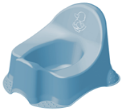 45.Nocnik kaczuszka różowyWinien być wyprodukowany z dobrej jakości plastiku, być lekki i łatwo przenośny.16wym. 30 x 25 x 22 cm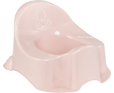 46.Wózek dla 4 dzieciWózek winien być przeznaczony dla dzieci w wieku od 6 miesięcy do 4 lat, być wykonany z odpornego na promienie UV polietylenu i wzmocnionego aluminium, z pokrowcami siedzeń oraz pasami bezpieczeństwa zdejmowanymi i schowkiem za tylnymi siedzeniami na najpotrzebniejsze akcesoria i posiadać gumowe koła odporne na przekłucie z przednimi kołami obracającymi się o 360 stopni, wzmocnione łożyska kulkowe, hamulce bębnowe oraz trzpienie. 1wym. 155 x 75 x 100 cm maksymalne obciążenie 100 kg waga 35 kg 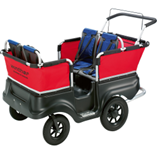 47.Wózek dla 6 dzieciWózek winien być przeznaczony dla dzieci w wieku od 6 miesięcy do 4 lat, być wykonany z odpornego na promienie UV polietylenu i wzmocnionego aluminium, z pokrowcami siedzeń oraz pasami bezpieczeństwa zdejmowanymi i schowkiem za tylnymi siedzeniami na najpotrzebniejsze akcesoria i posiadać gumowe koła odporne na przekłucie z przednimi kołami obracającymi się o 360 stopni, wzmocnione łożyska kulkowe, hamulce bębnowe oraz trzpienie.2wym. 175 x 75 x 100 cm maksymalne obciążenie 120 kg waga 36 kg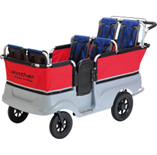 48.Daszek do w/w wózków Baldachim przeciwsłoneczny winien być wykonany z wytrzymałej tkaniny odbijającej promienie słoneczne, przeznaczony do zasłonienia dwóch miejsc.8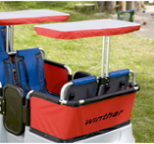 49.Komplet pościeli z wypełnieniem ecruZestaw winien obejmować:80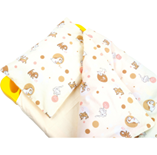 49.Poszewkę na poduszkę 80wym. 35 x 50 cm49.Poszewkę na kołdrę 80wym. 70 x 120 cm49.Prześcieradło do łóżeczka 80wym. 146 x 65 cm49.Poduszkę do w/w poszewki 8049.Kołdrę do w/w poszewki Poduszka i kołdra z wypełnieniem z poliestru 100%;  poszewki - 100% bawełna 8050.Komplet pościeli przedszkolnej – szaryZestaw winien być wykonany ze 100% bawełny i obejmować:80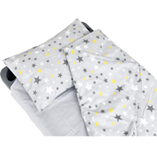 50.Poszewkę na poduszkę wym. 35 x 50 cm50.Poszewkę na kołdrę wym. 70 x 120 cm50.Prześcieradło do łóżeczka  wym. 146 x 65 cm50.Prześcieradło do łóżeczka  wym. 146 x 65 cm50.Prześcieradło do łóżeczka  wym. 146 x 65 cm51.Podkład pod prześcieradłoWinien być bawełniany, wodoodporny, a przy tym oddychający i składać się z: 100% bawełny i membrany oddychającej: 100% poliuretan 100wym. 75 x 90 cm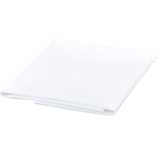 52.Śliniak bawełnianyŚliniak winien być wykonany z wysokiej jakości bawełny frotte i być zapinany na rzep.50 wym. 22 x 28 cm śr. na szyję 9 cm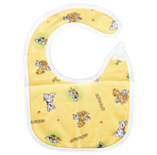 53.Śliniak bawełniany z ceratkąŚliniak winien być wykonany z wysokiej jakości bawełny frotte i zapinany na rzep, z wewnętrzną warstwą podszytą miękką ceratką.50wym. 22 x 28 cm śr. na szyję 9 cm
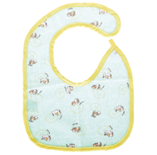 54.Poduszka limonkaWinna mieć wypełnienie z  kulki silikonowej i poszewkę (tkanina 100% poliester) 4wym. 40 x 40 x 12 cm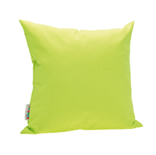 55.Poduszka jasnoturkusowaWinna mieć wypełnienie z  kulki silikonowej i poszewkę (tkanina 100% poliester)2wym. 40 x 40 x 12 cm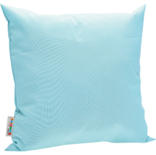 56.Poduszki kwadratowe 2 szt. limonkaZestaw winien zawierać 2 szt. poduszek ze zdejmowanym materiałowym pokrowcem ze 100% poliestru zapinanym na suwak i wypełnienia z granulatu silikonowego. 4wym. 40 x 40 x 15 cm  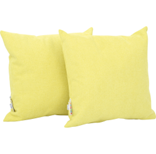 57.Poduszka błękitnaWinna mieć wypełnienie z  kulki silikonowej i poszewkę (tkanina 100% poliester)2wym. 40 x 40 x 12 cm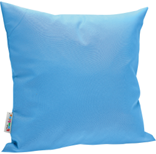 58.Poduszka oliwkowaWinna mieć wypełnienie z  kulki silikonowej i poszewkę (tkanina 100% poliester)4wym. 40 x 40 x 12 cm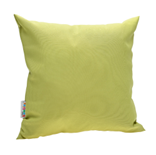 59.Poduszka ciemnoszaraWinna mieć wypełnienie z  kulki silikonowej i poszewkę (tkanina 100% poliester)2wym. 40 x 40 x 12 cm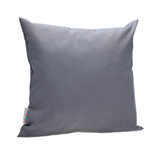 60.Leżaczek bujaczek maluchaLeżaczek winien być wyposażony w pałąk z 2 wiszącymi zabawkami-małpkami lub innymi zwierzątkami, delikatne wibracje, możliwość regulacji oparcia i trzypunktowe pasy bezpieczeństwa.5Maksymalne obciążenie 18 kg. wym. 46 x 65 x 49 cm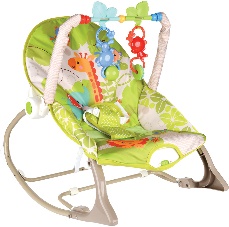 61.Leżaczek bujaczek malucha ze stolikiemLeżaczek winien być wyposażony w: pałąk z 2 wiszącymi zabawkami-małpką i żyrafą lub innymi zwierzątkami, demontowalny stolik, przy którym dziecko może jeść, delikatne wibracje, możliwość grania melodyjki, możliwość regulacji oparcia i trzypunktowe pasy bezpieczeństwa.5Maksymalne obciążenie 18 kg.· wym. 45 x 80 x 65 cm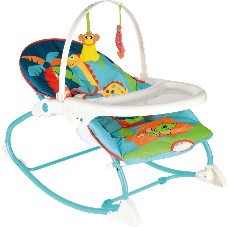 62.Terapeutyczny nawilżacz parowyZestaw winien zawierać: nawilżacz, kabel zasilający i instrukcję obsługi. Winien być zasilany sieciowo, przeznaczony do zachowania naturalnych funkcji ochronnych błony śluzowej przegrody nosowej i dróg oddechowych,   wytwarzać czystą, gorącą parę i posiadać specjalny pojemnik na substancje zapachowe, z czasem pracy: do 7 godzin (po całkowitym napełnieniu zbiornika na wodę), przeznaczony do pomieszczeń o powierzchni 8 – 30 m2, spełniać wszystkie wymagania i przepisy Dyrektywy Europejskiej 2004/108/EC (kompatybilność elektromagnetyczna) i 2006/95/EC (bezpieczeństwo elektryczne). 
1wym. 25,6 × 25,3 × 23,8 cm • waga: 1,4 kg56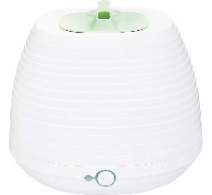 63.Kuweta z pokrywą przezroczystaDuża kuweta winna być z pokrywą i wykonana z tworzywa sztucznego oraz dostosowana do n/w stelaża, 2wym. 58 x 58 x 23 cm64.Stelaż do kuwety niskiWinien być metalowy, posiadać 2 kółka ułatwiające transportowanie i być dostosowany do transportowania w/w kuwety z pokrywą. 2wys. 48,5 cm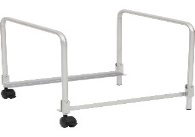 